Астма 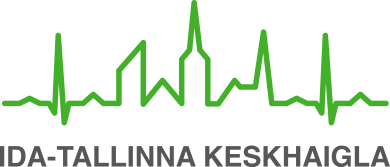 Информационный материал для пациентаЦель данного информационного листка — предоставить пациенту информацию о природе астмы и провоцирующих ее факторах, а также практические советы о том, как бороться с астмой. Aстма – это хроническое воспалительное заболевание дыхательных путей. Астма вызывает сужение дыхательных путей и препятствует потоку воздуха. Поступление воздуха в легкие и из легких блокируется из-за сужения бронхов, отека и большого количества слизи, вызванных воспалением.При астме дыхательные пути становятся очень чувствительными. Легко может развиться обострение астмы, то есть астматический приступ с сухим кашлем, нехваткой воздуха или даже ощущением удушья. Симптомы астмы могут иметь различную интенсивность, но зачастую сильнее проявляются ночью и в ранние утренние часы. К основным симптомам астмы относятся:свистящее дыхание,одышка,чувство напряжения в груди,кашель.Приступ астмы могут спровоцировать различные аллергены и неспецифические раздражители.Существуют различные варианты лечения астмы, которые зависят от характера и степени тяжести заболевания. Как правило, астму лечат с помощью ингаляционных препаратов, таких как аэрозоль или порошок. Так лекарство попадает в дыхательные пути напрямую, и желаемый результат достигается с помощью очень малых доз препарата. Регулярный прием лекарства обеспечивает стабилизацию и улучшение состояния пациента. В некоторых случаях возможно проведение иммунотерапии для развития толерантности к определенному аллергену в организме.  Препараты против астмы делятся на две группы.Бронходилататоры, или препараты, снимающие приступ — быстро облегчают симптомы астмы. ВСЕГДА НОСИТЕ ПРЕПАРАТ С СОБОЙ! Такие препараты не подходят для постоянного длительного приема. Противовоспалительные и противоаллергические препараты — предотвращают появление новых симптомов астмы и позволяют воспалительной слизистой оболочке зажить. Их используют в качестве длительного постоянного лечения на протяжении нескольких месяцев или лет. НЕ ПОДХОДЯТ ДЛЯ ПЕРВОЙ ПОМОЩИ ПРИ ПРИСТУПЕ АСТМЫ. Ваша астма под контролем, если:У Вас нет симптомов астмы, или они проявляются очень редко.Вы не просыпаетесь из-за астмы ночью.У Вас нет потребности в бронходилататорах или астма наступает очень редко.Вы хорошо переносите физическую нагрузку и тренировки.Результаты исследования функции легких в порядке.У Вас не бывает обострений астмы или они случаются очень редко.Для того, чтобы держать астму под контролем, выполняйте следующие рекомендации:Принимайте препараты так, как прописал врач.Если астма усугубляется, действуйте быстро, чтобы остановить обострение.Избегайте ситуаций или аллергенов, которые могут привести к обострению.Регулярно посещайте своего врача (не реже одного раза в полгода).Обсудите с врачом вопросы, связанные с астмой.Во время приступа астмы действуйте следующим образом:Сохраняйте спокойствие.Примите удобную позу, расслабляющую плечевой пояс, дышите спокойно. Обратите внимание на выдох.Освободитесь от жмущей, стесняющей одежды.По возможности прервите действие фактора, вызвавшего приступ (например, уйдите из помещения/места, где есть раздражители или аллергены).Быстро ингалируйте препарат, снимающий приступ.Пейте достаточное количество жидкости.Если это не помогает и нехватка воздуха усугубляется, вызовите скорую помощь!При наличии вопросов и для получения дополнительной информации обратитесь к Вашему лечащему врачу или медсестре.ITK724Информационный материал утвержден комиссией по качеству медицинских услуг Восточно-Таллиннской центральной больницы 08.12.2021 (протокол № 18-21).АллергеныРаздражителиДомашние пылевые клещиВирусные инфекции дыхательных путейШерсть, перхоть, выделения животныхТабачный дымЦветочная пыльца различных растенийВыхлопные газыХимикаты с резким запахомСпоры плесневых грибовХолодный воздух, сильный ветерРедко продукты питанияФизическая нагрузкаНервное напряжение и стрессНекоторые лекарства